Uwaga zmiana!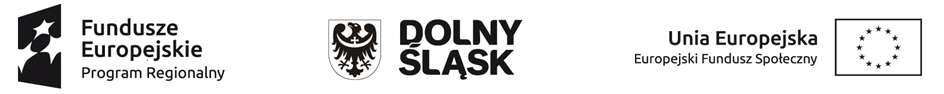 Dnia 26.05.2022r. planowane zajęcia z logopedą w ramach projektu „Dolnośląskie żłobki II” w ramach Regionalnego Programu Operacyjnego Województwa Dolnośląskiegona lata 2014-2020 współfinansowanego ze środków Unii Europejskiej w ramach Europejskiego Funduszu Społecznego.  Numer i nazwa Działania: 8.4 Godzenie życia zawodowego i prywatnego                      w Publicznym Żłobku w Wińsku z filią w Głębowicachnieodbędą się     Dyrektor Żłobka                                                                                       Diana Zioła